РЕШЕНИЕРассмотрев проект решения о внесении изменения в решение Городской Думы Петропавловск-Камчатского городского округа от 20.04.2016 № 968-р «О принятии в первом чтении проекта решения о порядке управления и распоряжения имуществом, находящимся в муниципальной собственности Петропавловск-Камчатского городского округа», внесенный Главой администрации Петропавловск-Камчатского городского округа Зайцевым Д.В., в соответствии со статьей 17 Регламента Городской Думы Петропавловск-Камчатского городского округа, Городская Дума Петропавловск-Камчатского городского округаРЕШИЛА:1. Внести в решение Городской Думы Петропавловск-Камчатского городского от 20.04.2016 № 968-р «О принятии в первом чтении проекта решения о порядке управления и распоряжения имуществом, находящимся в муниципальной собственности Петропавловск-Камчатского городского округа» изменение, изложив пункт 2 в следующей редакции:«2. Создать рабочую группу по доработке указанного проекта в следующем составе:2. Настоящее решение вступает в силу со дня его принятия.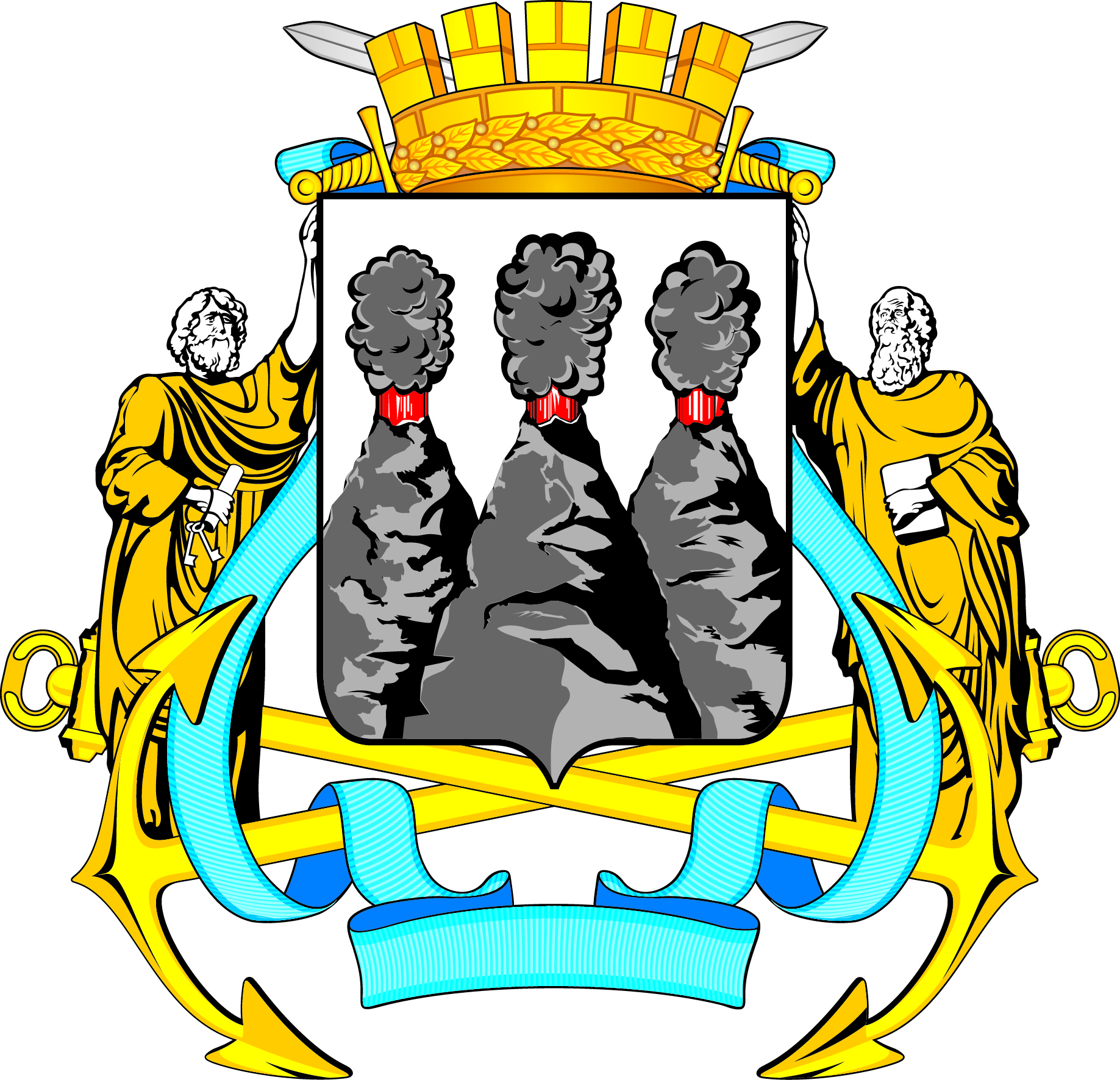 ГОРОДСКАЯ ДУМАПЕТРОПАВЛОВСК-КАМЧАТСКОГО ГОРОДСКОГО ОКРУГАот 27.05.2016 № 992-р45-я (внеочередная) сессияг.Петропавловск-КамчатскийО внесении изменения в решение Городской Думы Петропавловск-Камчатского городского округа от 20.04.2016 № 968-р «О принятии в первом чтении проекта решения о порядке управления и распоряжения имуществом, находящимся в муниципальной собственности Петропавловск-Камчатского городского округа»председатель рабочей группы:председатель рабочей группы:председатель рабочей группы:председатель рабочей группы:председатель рабочей группы:Один С.И.--заместитель начальника Управления экономического развития и имущественных отношений администрации Петропавловск-Камчатского городского округа;заместитель начальника Управления экономического развития и имущественных отношений администрации Петропавловск-Камчатского городского округа;заместитель председателя рабочей группы:заместитель председателя рабочей группы:заместитель председателя рабочей группы:заместитель председателя рабочей группы:заместитель председателя рабочей группы:Дармодехин М.С.Дармодехин М.С.--начальник отдела ведения реестра и регистрации муниципальной собственности Управления экономического развития и имущественных отношений администрации Петропавловск-Камчатского городского округа;секретарь рабочей группы: секретарь рабочей группы: секретарь рабочей группы: секретарь рабочей группы: секретарь рабочей группы: Ярмолович О.И.Ярмолович О.И.--главный специалист-эксперт юридического отдела Управления экономического развития и имущественных отношений администрации Петропавловск-Камчатского городского округа;члены рабочей группы:члены рабочей группы:члены рабочей группы:члены рабочей группы:члены рабочей группы:Гаспарян А.А. Гаспарян А.А. --заместитель начальника правового отдела Управления делами администрации Петропавловск-Камчатского городского округа;Комкова В.С.Комкова В.С.--советник юридического отдела Городской Думы Петропавловск-Камчатского городского округа;Одинцов А.И.Одинцов А.И.--начальник юридического отдела Комитета по управлению жилищным фондом администрации Петропавловск-Камчатского городского округа;Пономаренко О.А.Пономаренко О.А.--заместитель руководителя Управления архитектуры, градостроительства и земельных отношений администрации Петропавловск-Камчатского городского округа;Смирнов С.И.Смирнов С.И.--заместитель председателя Городской Думы Петропавловск-Камчатского городского округа, председатель Комитета по социальной политике;Тарасик Э.П.Тарасик Э.П.--заместитель председателя Контрольно-счетной палаты Петропавловск-Камчатского городского округа;Тур Е.А.Тур Е.А.--заместитель руководителя Управления делами администрации Петропавловск-Камчатского городского округа.».Глава Петропавловск-Камчатского городского округа, исполняющий полномочия председателя Городской ДумыК.Г. Слыщенко